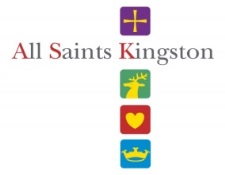 Contact ……………………………………………………………………………………………………………………………..Tel No  	…………..Email Address…………………………………………………………………………………………………………………..School………………………………………………………………………………………………………………………………Address………………………………………………………………………………………………………………………………………………………………………………………………………………………………………………………………………….Postcode……………….  School Email Address..........................................................................Joint Visit:		Date confirmed via email:Date school invoiced:Schools Booking Enquiry FormDateDayStudentsAdultsYear GroupAgeArrivalDepartureCoachFootTrainCar(s)FocusActivity Requested